ČSP - Úkol pro žáky 9. A		 			(18. – 22. 1. 2021)(Nadpis)		Teoretický postup k přípravě domácí buchty nebo koláče.Rádi pracujete s technikou - najděte si prosím10 minut čas a prohlédněte vybrané video.Jak postupují kuchaři (amatéři nebo profesionálové) při přípravě domácí buchty nebo koláče na www.youtube.com.Buďte prosím samostatní a neobtěžujte rodiče, ať mají také čas na odpočinek nebo na mladšího sourozence.Důležitá, je také úprava teoretického postupu, ale nemusíte opisovat kuchařku. 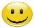 Vyberte si domácí buchtu nebo koláč, kterou / který máte nejradši - podle vlastního uvážení a svého výběru --------------------------------------------------------------------------------------------------------------------------------------------------------------------------                         (zápis do sešitu)		 Název oblíbené domácí buchty nebo koláče:………………………………………Zamyslete se a napište mi:1. Co je třeba udělat, když vstoupíte do školní nebo domácí kuchyně (pomůcky a ochranné opatření)?2. Jaké kuchyňské nářadí nebo náčiní budete potřebovat a připravíte si na kuchyňský pracovní stůl? 3. Popište mi prosím podrobně, jak budete postupovat, při tvorbě své nejoblíbenější buchty nebo koláče?4. Na co si musíte dát velký pozor při pečení nejoblíbenější buchty nebo koláče?5. Jak budete postupovat při úklidu kuchyně?6. Napište jaké jste použili suroviny a ingredience na pečení? Kontrola ve škole - pokud nepůjdete 25. 1. 2021 do školy, zápis do sešitu mi vyfoťte mobilním telefonem a pošlete na email - j.kudela@ulesakarvina.czDěkuji za Váš čas strávený u školní práce. S pozdravem Jaroslav Kuděla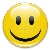 